Metropolis of Denver Philoptochos  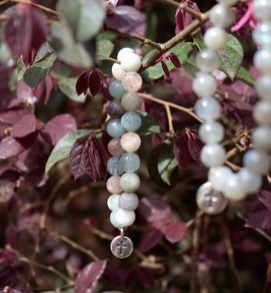 BRACELETSHandmade bracelets created just for the Metropolis of Denver Philoptochos. Colors vary in style. $20 plus S&HNOTECARDS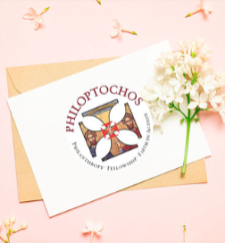 A unique bundle of 12 notecards with Philoptochos logo available.  $10 plus S&H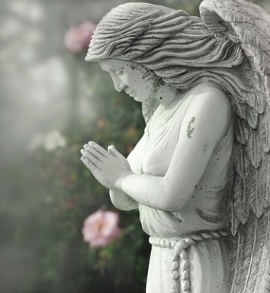 HERE FOR YOU GRIEF PACKETSGrief packets are available for families suffering the loss of a loved on. $30 plus S&H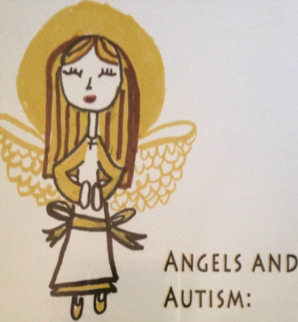 ANGELS & AUTISM DVDThis 18-minute documentary film on the spiritual life of a child with autism was produced in 2008 with the hope of enlightening the viewer of the challenges families face in their attempt to instill spirituality into their children’s lives. $5 includes S&HBottom of FormName: ___________________________________________________________________Address: _________________________________________________________________City, State, Zip: ____________________________________________________________Phone Number: ____________________	Email: ____________________________________Please make Check Payable to:	Metropolis of Denver PhiloptochosItem NameQuantityCost Per ItemTotal Cost01020304 Total Due: Total Due: Total Due:$                    .00